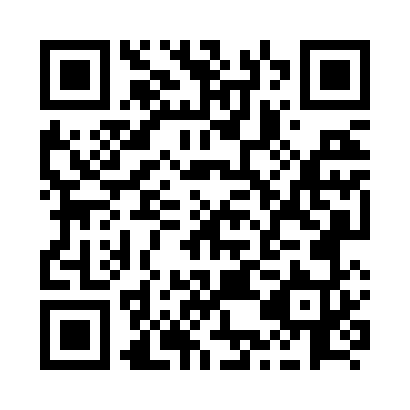 Prayer times for Golden Grove, New Brunswick, CanadaWed 1 May 2024 - Fri 31 May 2024High Latitude Method: Angle Based RulePrayer Calculation Method: Islamic Society of North AmericaAsar Calculation Method: HanafiPrayer times provided by https://www.salahtimes.comDateDayFajrSunriseDhuhrAsrMaghribIsha1Wed4:366:121:216:228:3110:072Thu4:346:101:216:228:3210:083Fri4:326:091:216:238:3310:104Sat4:306:071:216:248:3510:125Sun4:286:061:216:258:3610:146Mon4:266:041:206:258:3710:167Tue4:246:031:206:268:3810:178Wed4:236:021:206:278:4010:199Thu4:216:001:206:288:4110:2110Fri4:195:591:206:288:4210:2311Sat4:175:581:206:298:4310:2512Sun4:155:571:206:308:4410:2613Mon4:135:551:206:308:4610:2814Tue4:125:541:206:318:4710:3015Wed4:105:531:206:328:4810:3216Thu4:085:521:206:328:4910:3317Fri4:065:511:206:338:5010:3518Sat4:055:501:206:348:5110:3719Sun4:035:491:206:348:5210:3920Mon4:015:481:206:358:5410:4021Tue4:005:471:216:368:5510:4222Wed3:585:461:216:368:5610:4423Thu3:575:451:216:378:5710:4524Fri3:555:441:216:388:5810:4725Sat3:545:431:216:388:5910:4826Sun3:535:431:216:399:0010:5027Mon3:515:421:216:399:0110:5228Tue3:505:411:216:409:0210:5329Wed3:495:411:216:409:0310:5530Thu3:485:401:226:419:0310:5631Fri3:475:391:226:429:0410:57